Edward Abbott(George) Edward Abbott, born in Watford in 1884, was the elder son of George and Lydia Abbott. The family moved from Watford, firstly to 101 Villiers Road in Oxhey and then to 46 Upper Paddock Road, Oxhey. In 1911 George Abbott was a labourer and Edward, aged 27, who lived at home with his parents, was employed as a car man by a coal merchant. He enlisted in Westminster with the Buffs East Kent Regiment, 8th Battalion as Private G/3342 and was killed in action on 26 September 1915 at the battle of Loos, the largest British offensive mounted that year on the Western Front. He is remembered with honour on the Loos Memorial in France. He and his brother, James Henry Abbott, who was killed in 1914, are commemorated on the memorial at St Matthew’s Church, Oxhey.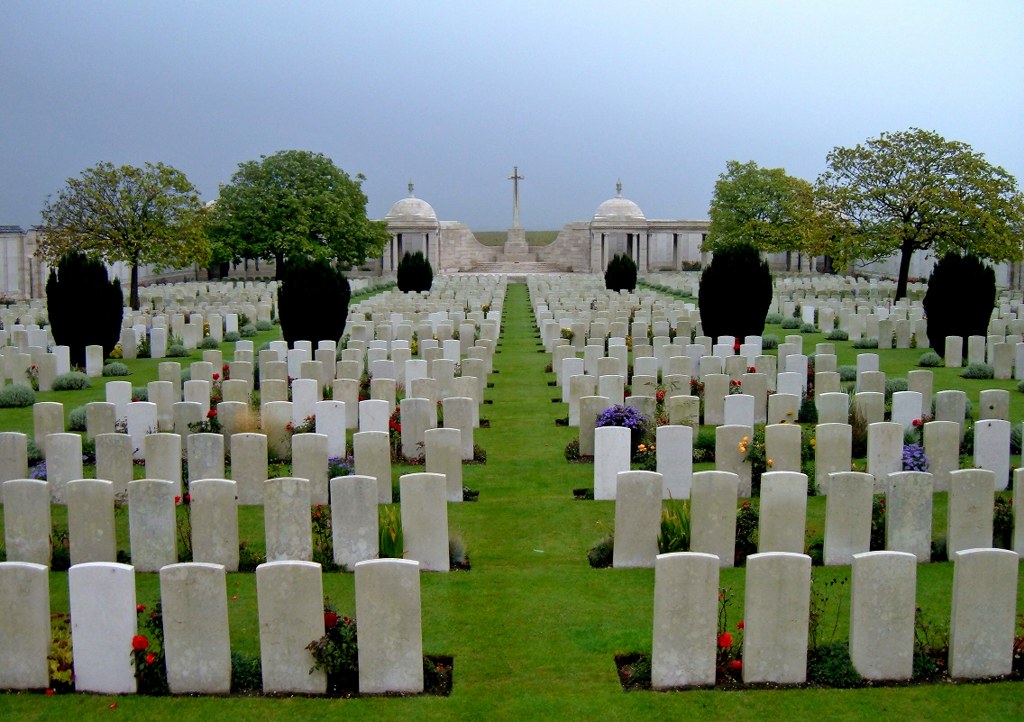 